2023SCHOLARSHIP APPLICATION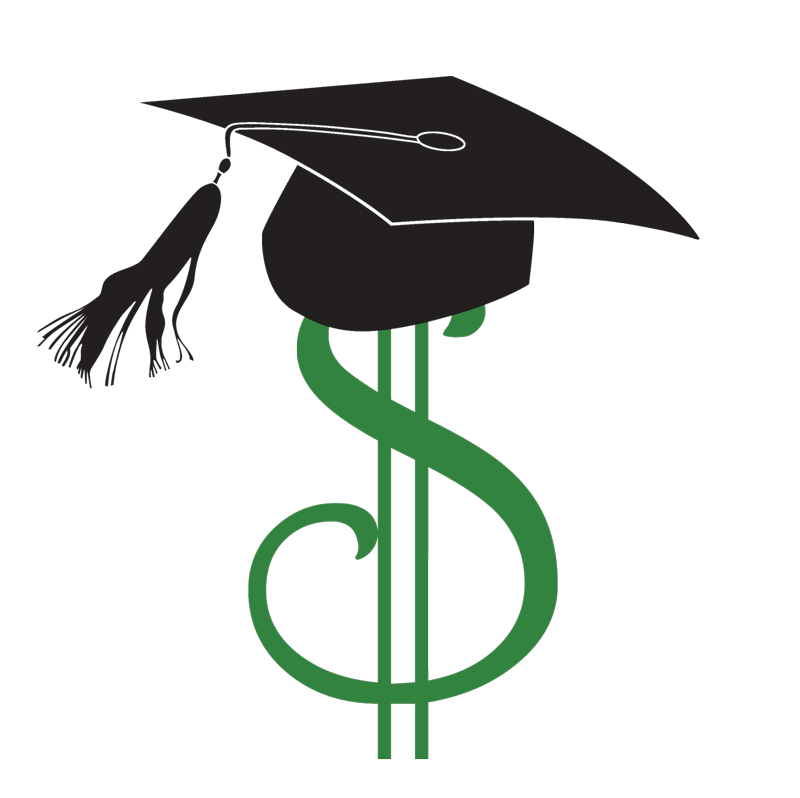 YOUR EMPLOYEE ASSOCIATION AT WORK FOR YOU!Mission Statement:  We, the City of Cape Coral Employee Association, will promote camaraderie and a feeling of unity to all City Employees.  We will encourage employee recognition and assist fellow co-workers and support our community.  We will send our regards to employees and their families in times of joy and sadness and join in recognition of holidays and special occasions.What is the Employee Association?  The Employee Association is an organization whose members are City of Cape Coral employees joining together to support its mission.What is the Employee Association Scholarship?  The Employee Association Scholarship is an annual scholarship awarded to high school seniors who will be furthering their education beyond high school.  This year the Employee Association will award two scholarships in the amount of $500 to applicants selected by the Scholarship Ad Hoc Committee.How are funds raised by the Employee Association?  Scholarship funds are raised through fundraisers and annual membership fees.Who is eligible for the Scholarship?  Any high school senior student who: (1) attends high school in the City of Cape Coral, or (2) is an Employee Association member’s immediate family member. Who is considered an immediate family of an Employee Association member? A child or grandchild of an Employee Association member, whether natural, foster, or adopted is considered immediate family.How do I apply and what are the requirements?  Any interested Employee Association member or high school senior may pick up an application from an Employee Association representative or a school guidance counselor. Applications submitted for consideration must include:A completed application form;Proof of the student’s application to any college or vocational school; A short essay (not more than one page) in response to the assigned topic indicated on the bottom of the application form.Application packages must be submitted to the Employee Association on or before December 31, 2023. The application package can be delivered via email to Angela Copping – acopping@capecoral.gov or mailed (postmarked no later than December 31, 2023) to the following address:City of Cape Coral Employee AssociationAttn: Angela Copping, EA Scholarship AmbassadorCape Coral Police Department1100 Cultural Park Blvd.Cape Coral, FL 33990When will the scholarship be awarded?  Scholarship recipients will be notified by January 30th, 2024, and awards will be issued at a future Youth Council meeting.How will the selection process take place?  The Scholarship Ad Hoc Committee will review all applications and then choose two essays that best convey the topic specified on this year’s application form.2023 City of Cape Coral Employee Association Scholarship Application(This application must be postmarked no later than December 31, 2023)**Please Attach Proof of College / Vocational School Application(s)****Attach Essay to Application**Submit a short essay, not exceeding one page, in response to the topic below:What career path do you want to pursue and what impact will you make on society with that career?Be sure to read all guidelines.  To be considered, submissions must include: (1) a completed scholarship application, (2) proof of application to a college/vocational school, and (3) a short essay in response to the assigned topic.  Any questions should be addressed to the Employee Association Scholarship Ambassador or your school guidance counselor.  Failure to comply with all guidelines will result in disqualification. Applicant InformationApplicant InformationName:Date:Email:Phone No.:Street Address:Street Address:City:State/Zip Code:High School Attending:High School Attending:Employee Association Member Information (if applicant is an eligible family member)Employee Association Member Information (if applicant is an eligible family member)Name:Relation to Employee:City Department / Division:City Department / Division:Name of college/vocational school applied to:Planned area of study (major):Start date of semester or session: